IES Jacarandá. Prueba VIA. Curso 2017-18Nombre:……..…………………………………………………….……………Fecha:………………………………¿Di cuál es el tema de la conferencia de Leonardo DiCaprio? Ponle un título.Relaciona cada país con el continente al que perteneceEspaña                                            ÁfricaJapón                                               AsiaGrecia                                             OceaníaDinamarca                                     EuropaIndia                                               AméricaFranciaMontenegroMéjico¿Qué es el Cambio Climático? (Elige una sola respuesta)a.- Importante variación  en el estado medio del clima o en su variabilidad, que persiste durante un período prolongado.b.- Elevación del nivel del mar en relación con el de la tierra.c.-  Son las diferencias de temperatura entre las distintas estaciones del añod.- Son las variaciones de temperatura entre el día y la noche en determinadas zonas del planeta, como por ejemplo en los desiertos.Enuncia las tres evidencias más claras que tenemos del cambio climático (expuestas en el video):a.- b.-c.-Según tu opinión ¿cuál de los siguientes conceptos no es responsable del Cambio Climático? (Elige una sola respuesta)a.- La deforestaciónb.- El consumo de combustibles fósilesc.- Reciclado del vidriod.- Actividades que realizan los seres humanosSegún tu opinión, ¿qué término se usa cuando parte de la luz solar que llega a la Tierra es retenida por determinados gases y nubes, calentando la superficie y el aire del planeta? (Elige una sola respuesta)a.- Efecto invernaderob.- Elevación del nivel del marc.- Capacidad de adaptaciónd.- DeforestaciónSegún algunos informes, en un futuro no muy lejano, se producirán alrededor de un millón de muertes anuales como consecuencia de los efectos del cambio climático. Indica las tres medidas que se proponen en el video para paliar este proceso:a.- b.-c.-Vemos cómo cada año, el hielo de los glaciares está en claro retroceso. Tomaremos como ejemplo la capa de hielo de Groenlandia, la segunda más grande del mundo, después de la capa de hielo antártica. Esta capa de hielo presenta un volumen en la actualidad, (2016), de 2.850.000 km3.Se estima que cada año, de media, se pierden 240 km3. ¿Qué volumen de hielo habrá en Groenlandia en el año 2100? (¡SI NO SE TOMAN MEDIDAS!) En  los Alpes  se ha realizado desde 1850 un estudio de la evolución del hielo; en ese momento existían  gran cantidad de  glaciares que cubrían una superficie de 2093 km2, (Suiza, Italia, Austria y Francia), y se ha llegado a  la conclusión de que hasta el año 2000 el 50% de esa superficie  había desaparecido.a.- ¿Qué superficie cubría el hielo de los Alpes en el año 2000?b.- Si continúa este ritmo en la desaparición del hielo. ¿En qué año se perdería totalmente ese hielo acumulado?Lee el siguiente fragmento del video y busca tres verbos. A continuación, crea una frase con cada uno de ellos.Amigos míos, este grupo a lo mejor más que cualquier otra reunión en la historia de la humanidad, se enfrenta a esta difícil pero lograble tarea.  Pueden hacer historia, o ser destruidos por ella. Para ser claros, no se trata de decirle a la gente que cambie sus botellitas o compre un coche híbrido. Este desastre va más allá de las decisiones de las personas. Se trata de las industrias y los gobiernos alrededor del mundo, tomando acciones decisivas y de gran escala. Ahora es nuestro momento para actuar.Busca tres sustantivos. Escríbelos y ponlos en singular o plural según corresponda.Busca tres adjetivos. Escríbelos y ponlos en masculino o femenino según corresponda.Greenpeace es una ONG cuya finalidad es defender y proteger el medio ambiente, sobre todo en aquellos problemas que amenazan más gravemente el futuro del planeta:  prevenir el cambio climático, disminuir la contaminación, acabar con el uso de la energía nuclear y las armas y proteger la biodiversidad.  Millones de simpatizantes ayudan a la organización por medio de donativos.  Cumplimenta  esta ficha para registrarte:Escribe seis acciones para prevenir el cambio climático y defender el medio ambiente. Tres de ellas deben ser en el ámbito global (gobiernos, ONG, políticas exteriores, etc.); otras tres deben ser en el ámbito doméstico, es decir qué podría hacer usted, sus amigos o familia. 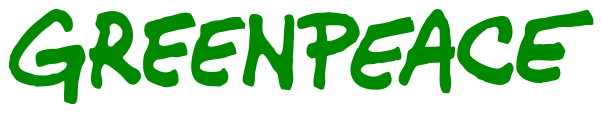 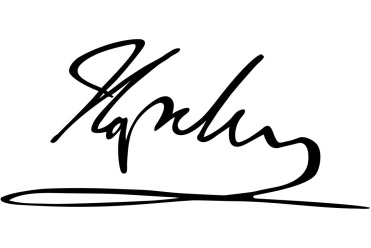 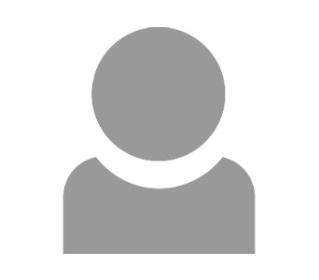 